14 мая учащиеся 10 класса вместе с классным руководителем Бузуновой М.В. в рамках «Весенняя неделя добра» оказали помощь в посадке картофеля Сычевой А.С.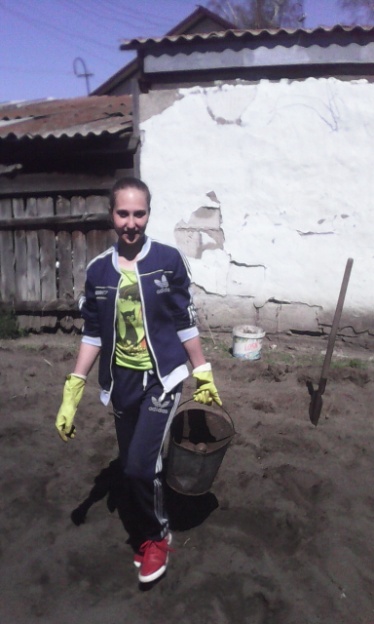 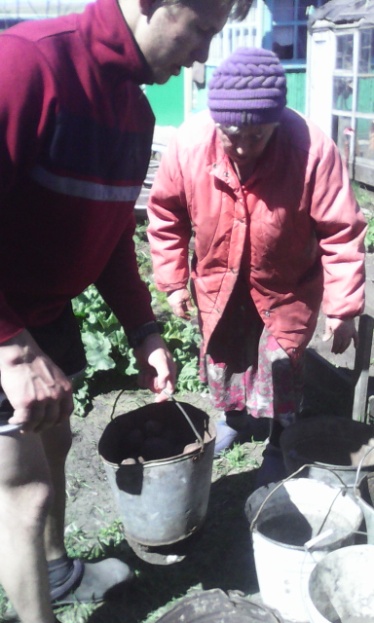 